                                                                                                                                                                                                                                                                                                                                                                                                                                                                                                                                                                                                                                                                                                                                                                                                                                                                                                                                                                                                                                                                                                                                                                                                                 St Pius X Catholic Parish Heidelberg West acknowledges the Wurundjeri people.Fr Wayne Edwards:  St Pius X Presbytery 419 Waterdale Rd Heidelberg West 3081Tel: 9457 5794   Fax: 9457 1036   Email: heidelbergwest@cam.org.auExodus Community: 273 Liberty Parade Heidelberg West Tel: 9457 7593 School Principal: Barbara Gomez Tel: 9457 3776 Email: bgomez@spxhw.catholic.edu.au_________________________________________________________________________________________________MASS TIMES Sundays  	Saturday Vigil 7pm   Sunday 9am & 11.00am	Exodus Community, 12 Noon in the shed at 273 Liberty Pde, Heidelberg West        Weekdays	9am Tuesday, Wednesday, Thursday, Friday, SaturdayCONFESSIONS & ROSARY    	After 9am Mass on Saturday morningsCHURCH OPEN FOR PRAYER	8.30am – 4pm on school days only  PARISH WEBSITE - pol.org.au/heidelbergwest St Pius X Catholic Church Heidelberg West actively works to listen to, empower and protect children, and has zero tolerance for child abuse and neglect. SAINTS/FEAST DAYS FOR THE WEEKWednesday 17 – St Elizabeth of HungaryReflection: “And then they will see ‘the Son of Man coming in the clouds’ with great power and glory.” (Mark 13:26)We will all have that day when we are standing before God and our life is played out like a movie.  When this happens and God asks each of us, “What have you done with the gifts that I have given you?”  How will you respond?  The good news – it’s never too late to live a grateful and generous lifestyle.CHURCH IS OPENNO Mass booking necessary! Victorian Government QR Code and PROOF OF VACCINATION must be completed and shown on entry to the Church. (Please see the usher if you are having difficulty or do not have a smart phone.) Face masks must be worn and provided hand sanitizer used before entry.Sunday's @ 2pm - Mass for those who are not yet fully vaccinated or are waiting to receive their vaccination certificate Next Sunday: November 21st – Fr Ted Teal NEXT SUNDAY’S READINGS – OUR LORD JESUS CHRIST, KING OF THE UNIVERSE Dan 7: 13-14; Apoc 1: 5-8; Jn 18: 33-37CHRISTMAS CARDS.                                                                                  Majellan Christmas cards are on order and will be available in a couple of weeks. $5.50 for a packet of ten beautiful cards.We welcome Adriel De Guzman into the faith community of St Pius X Parish this weekend.  We welcome family, relative and friends who have come to share this special occasion!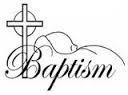 SENIORS GET TOGETHER Our next seniors get together will be on Wednesday 17th November, 11am – 12pm in the St Pius X Parish Hall. This month’s get together is called ‘Show & Tell’ so come along and share something that is special to you. Lunch will be provided. All Welcome! NOVEMBER MONTH OF THE HOLY SOULS A memorial book is placed in front of the Altar for those who wish to record the names of their departed family members or friend. The month of November is when we remember the souls of the faithful departed. MASS FOR THE HOLY SOULS ENVELOPES ARE AVAIALBLE IN THE CHURCH FOYER. PLEASE FEEL FREE TO TAKE ONE. CATHOLIC DEAF COLLECTION THIS WEEKENDAt all Masses this weekend, a collection will be taken for our catholic deaf brothers and sisters. Prayers for the Sick; David Tickner, Michael Hehir, Pauline Curlis, Joy Opie, Sharon Lorman.  For the Recently Departed: For the repose of the souls of the faithful departed Anniversary of Death: Vernon Pinkney, Sheila Mc Keown, Rozalia Andruch NEW READERS ROSTER Copies available in the Sacristy. Thank you for your continued support. 2022 COLUMBAN CALENDARS.                                                                       SVDP is now selling the beautiful 2022 Columban Calendars. They are only $10 and proceeds help the Columban Mission. Please contact Fr. Wayne or Junia at the office if you would like to purchase. RED WEDNESDAY – STAND UP FOR PERSECUTED CHRISTIANS  Parishes and households across the Archdiocese are invited to stand in solidarity on 24 November and to pray for our brothers and sisters around the world who are suffering violence, persecution and death simply for professing their religious beliefs. Red Wednesday is a global initiative of https://aidtochurch.org/ St Patricks Cathedral will join Cathedrals, Churches and other prominent buildings around Australia and the world by: Floodlighting the exterior of the Cathedral in red on the night of the 24 November and holding a prayer vigil @ 7.30pm to be live steamed on YouTube https://youtu.be/cQ57fXrCqHY ReaderSpecial MinistersSaturday 7:00pmPhoebe DaviesSunday 9:00amLen DoubletSunday 10:30amFelicity Paolucci